								 	  			Allegato 3INFORMATIVA PRIVACY PON PERSONALE “TUTOR”[Ver. 06/10/2021]  Prima che Lei ci fornisca i dati personali che La riguardano, in applicazione dell’art. 13 del Regolamento UE 2016/679 (G.D.P.R.), è opportuno che prenda visione di una serie di informazioni che La possono aiutare a comprendere le motivazioni per le quali i Suoi dati verranno trattati e quali sono i diritti che potrà esercitare rispetto a questo trattamento.Luogo e data ……………………………………………………………………………………Cognome e nome …………………………………………………...……………………………………    	Firma…...........................................................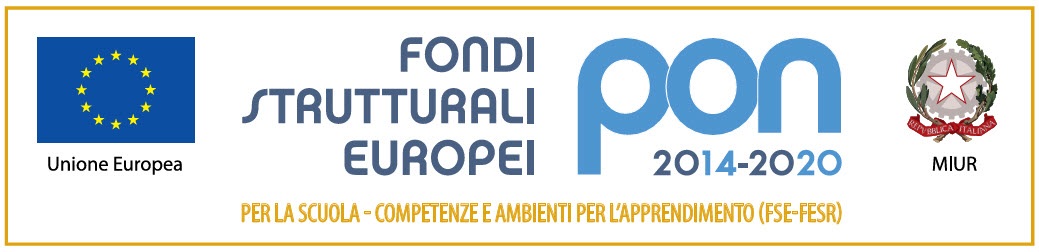 Ministero dell’IstruzioneIstituto Comprensivo di Zelo Buon PersicoVia F.lli Cervi 1 – 26839 Zelo Buon PersicoTel: 02 90659917 Fax: 02 91767620Codice Univoco: UFFTT8 - C.F. 92503580158Cod. Mecc. LOIC805006 - Sito: www.iczelobp.edu.ite-mail: LOIC805006@istruzione.itPEC: LOIC805006@pec.istruzione.itCome avviene il trattamento e per quale finalità saranno trattati i miei dati personali ? Il “Programma Operativo Nazionale – PON - “Per la scuola, competenze e ambienti per l’apprendimento” 2014 – 2020 – Attività di formazione “ consente il reclutamento di personale “esperto” che disponga delle competenze professionali necessarie per specifici percorsi formativi.Il personale potrà essere sia interno che esterno all’Istituzione Scolastica, Il trattamento dei dati personali necessari, pertinenti e non eccedenti, avviene in conseguenza alla instaurazione (o potenziale instaurazione nelle fasi pre-contrattuali) di un rapporto professionale tra Lei e l’Istituto al fine di adempiere agli obblighi procedurali, fiscali, di tutela della sicurezza e della salute di spettanza della parte contrattuale. I Suoi dati vengono acquisiti in seguito a visite, comunicazioni, proposizione di offerte, partecipazione a manifestazioni di interesse o altro, precedenti aall’incarico e trasmissioni e transazioni successive all’ordine. I dati sono trattati al fine di inoltrare comunicazioni di vario genere con ogni tipo di mezzo, formulare richieste e scambiare informazioni.Quali dati tratterete al fine di raggiungere le finalità sopra esposte ?Saranno trattati dati personali comuni, di natura anagrafica e di contatto volti alla gestione del rapporto contrattuale instaurando o instaurato. Potranno inoltre essere trattati dati reddituali e patrimoniali al fine della verifica del Suo stato di regolarità con il fisco, così come potranno essere trattati anche dati di natura giudiziaria relativi a condanne penali o reati ma nel rispetto del principio di indispensabilità del trattamento. Quali garanzie ho che i miei dati siano trattati nel rispetto dei miei diritti e delle mie libertà personali ?Il trattamento avverrà nell’ambito degli uffici di direzione e segreteria e dei locali scolastici a ciò deputati in genere in modalità sia manuale che informatica. I dati di natura particolare e giudiziaria saranno trattati, in applicazione del principio di minimizzazione, esclusivamente da parte di una stretta cerchia di soggetti a ciò espressamente autorizzati. L’Istituto ha provveduto ad impartire ai propri incaricati istruzioni precise in merito alle condotte da tenere ed alle procedure da applicare per garantire la riservatezza dei dati dei propri utenti. A garanzia della riservatezza dei dati saranno applicate misure di sicurezza organizzative ed informatiche volte ad impedire la distruzione, la perdita e la indebita divulgazione dei dati (Piani di conservazione e scarto degli archivi scolastici cartacei definiti dal Ministero per i Beni Culturali e Regole tecniche di conservazione definite dall’AG.I.D.). Non verrà eseguito su di essi alcun processo decisionale automatizzato (profilazione).I miei dati entreranno nella disponibilità di altri soggetti ?I dati personali forniti potranno essere comunicati a:Amministrazione finanziaria;Amministrazione scolastica nell’ambito di monitoraggi e gestione amministrativa;ASL/ATS per le questioni inerenti alla tutela della salute;Professionisti di cui l’Istituto si avvale (RSPP, DPO, Amministratore di sistema, etc.);Fornitori di cui l’Istituto si avvale (informatici incaricati della manutenzione, assicurazioni, etc.); Magistratura e forze di Polizia;esclusivamente per le finalità istituzionali sopra esposte e nell’ambito di rapporti derivanti da obblighi giuridici e/o da prestazioni fornite da soggetti designati quali “responsabili del trattamento” ex art. 28 del G.D.P.R. o con cui si sono stipulati contratti contenenti clausole standard a tutela della privacy.Qualora le prestazioni affidate dovessero comportare lo svolgimento di attività a contatto diretto e regolare con studenti minori, Le ricordiamo che ai sensi dell’Art. 25 bis del DPR 313/2002 i Suoi dati anagrafici potranno essere trasmessi all’ufficio del casellario giudiziale competente al fine di verificare l’assenza di condanne per taluno dei reati di cui agli articoli 600-bis, 600-ter, 600-quater, 600-quinquies e 609-undecies del codice penale, ovvero l’irrogazione di sanzioni interdittive all’esercizio di attività che comportino contatti diretti e regolari con minori.  Nessun dato personale verrà trasferito a destinatari residenti in paesi terzi rispetto all’Unione Europea né ad organizzazioni internazionali con cui non sia stato stipulato alcun contratto contenente clausole standard a tutela della privacy.Per quanto tempo terrete i miei dati ?I dati (sia cartacei che digitali) saranno conservati presso l’Istituto per tutto il tempo necessario ad adempiere agli obblighi contrattuali e per eseguire le prestazioni previste dal contratto stesso. Successivamente i dati saranno conservati e non ulteriormente elaborati per il periodo di tempo previsto dalle vigenti disposizioni in materia civilistica e fiscale (10 anni ex Art. 2220 c.c. fatti salvi eventuali ritardati pagamenti dei corrispettivi e la pendenza di cause giudiziarie che ne giustifichino il prolungamento).Quali sono i miei diritti ?In qualità di interessato Lei ha diritto di chiedere al Titolare del trattamento o al R.P.D./D.P.O.:- La conferma che sia o meno in corso un trattamento di dati personali che La riguardano;- L’accesso ai Suoi dati, la loro rettifica, integrazione o cancellazione (se ne ricorrono i presupposti);- La limitazione e di opporsi al trattamento dei dati personali che La riguardano (se ne ricorrono i presupposti);- La portabilità dei dati;L’interessato ha inoltre diritto a proporre reclamo all’Autorità di controllo dello Stato europeo di residenza, nonché a revocare il consenso al trattamento ai sensi dell’Art. 6 del G.D.P.R.Cosa accade se non conferisco i miei dati ?L’interessato può rifiutarsi di conferire al Titolare i suoi dati personali. Il conferimento dei dati personali è però necessario per una corretta ed efficiente gestione del rapporto contrattuale. Pertanto, un eventuale rifiuto al conferimento potrà compromettere in tutto o in parte il rapporto contrattuale stesso.Chi è il Titolare del trattamento ?L’Istituto Scolastico nella persona del Dirigente Scolastico pro temporeResponsabile della protezione dei dati 
(R.P.D. / D.P.O.)Luca Corbellini c/o Studio AG.I.COM. S.r.l.Via XXV Aprile, 12 – 20070 SAN ZENONE AL LAMBRO (MI)e-mail dpo@agicomstudio.it